МБОУ «ЦДК Локус»адрес: г. Майкоп, ул. Пушкина, 155.сайт: www.lokus.xe0.rue-mail: yuli-miller@rambler.ruКонтактные телефоны:социальные педагоги: 54-56-52методист: 54-52-40приёмная: 54-48-43Литература1. Семигин Г.Ю. Политическая энциклопедия. М., 1999).2. Козлов А.А. Молодежный экстремизм. СПб, 1996.3. Шегорцов А.А. Как рождается экстремизм молодежи. М., 1990.4. Декларация принципов толерантности. Утверждена резолюцией 5.61 Генеральной конференции ЮНЕСКО от 16 ноября 1995 года;5. Конституция Российской Федерации. Экстремизм во всех своих проявлениях в разной степени, но всегда посягает именно на то, что закрепляет Конституция РФ: основы конституционного строя, права и свободы человека и гражданина, порядок и принципы государственного устройства и местного самоуправления;6. Концепция государственной национальной политики Российской Федерации. Утверждена Указом Президента Российской Федерации от 15.06.1996 № 909;7. Федеральный закон от 25 июля 2002 года № 114-ФЗ «О противодействии экстремистской деятельности»; 8. Указ Президента Российской Федерации от 23 марта 1995 года № 310 (ред. от 03.11.2004) «О мерах по обеспечению согласованных действий органов государственной власти в борьбе с проявлениями фашизма и иных форм политического экстремизма в Российской Федерации»; использованию в работе:9. Афанасьева, А. Фестиваль - форма этнокультурного воспитания школьников / А. Афанасьева // Воспитание школьников. - 2008. - N 6. - С.19-2110. Гладилина, И. Технологии гражданско-патриотического воспитания в общеобразовательной школе / И. Гладилина // Воспитание школьников. - 2007. - N 9. - (Директору школы и его заместителю по воспитательной работе). - С. 2-5 Инновационные технологии гражданского воспитания
11. Самоделова, Т. Формирование толерантного поведения в семье: психологический тренинг / Т. Самоделова, С. Буторина // Воспитание школьников. - 2007. - N 4. - С.36-40. - (Психологи - учителю)12. Методические рекомендации по профилактике и противодействию экстремизму в молодежной среде (разработаны Минспорттуризмом России совместно с МВД России и ФСБ России) http://news.rambler.ru/9621370/???history=1&sample=3&ref=013. Методические рекомендации по организации деятельности учреждений образования по воспитанию патриотизма, толерантности и профилактике экстремизма в молодежной среде Ростов-на-Донуhttp://do.gendocs.ru/docs/index-295764.html???history=1&sample=10&ref=0Российская ФедерацияРеспублика АдыгеяКомитет по образованию Администрации муниципального образования«Город Майкоп»Муниципальное бюджетное образовательное учреждениедля детей, нуждающихся в психолого-педагогической, медико-социальной помощи «Центр диагностики и консультирования»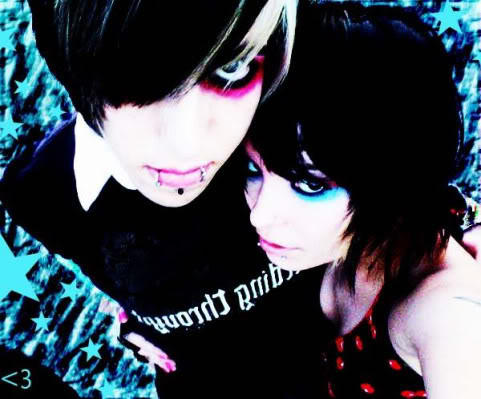 Рекомендации для педагогов по профилактике проявлений экстремистских настроений у несовершеннолетних «Люди ищут себя везде, только не в себе самих».В. Ключевский.Майкоп, 2014Наиболее опасным, с точки зрения вхождения в поле экстремистской активности, является возраст от 14 до 22 лет. На это время приходится наложение двух важнейших психологических и социальных факторов. В психологическом плане подростковый возраст и юность характеризуются развитием самосознания, обострением чувства справедливости, поиском смысла и ценности жизни. Именно в это время подросток озабочен желанием найти свою группу, поиском собственной идентичности, которая формируется по самой примитивной схеме "мы"–"они". Также его психика неустойчива, легко подвергается внушению и манипулированию. В социальном плане большинство молодых людей в возрасте от 14 до 22 лет оказываются в позиции маргиналов, когда их поведение не определено практически никакими социально-экономическими факторами (семья, собственность, перспективная постоянная работа и др.). Молодые люди, продолжая образование, покидают школу, семью, уезжают в другой город или регион, оказываясь в ситуации и свободы, и социальной незащищенности. В итоге молодой человек мобилен, готов к экспериментам, участию в акциях, митингах, погромах. При этом готовность к подобным действиям усиливается из-за его низкой материальной обеспеченности, в связи с чем, участие в акциях протеста может рассматриваться как допустимая возможность дополнительного заработка. Поиск своего места в жизни, попытка закрепиться – ведут к неуверенности, желанию сформировать круг близких по духу людей, найти ответственного за все беды и неудачи. Таким кругом вполне может стать экстремистская субкультура, неформальное объединение, политическая радикальная организация или тоталитарная секта.Необходимо осуществление общепрофилактических мероприятий, ориентированных на повышение жизненных возможностей молодых людей, снижение чувства незащищенности, невостребованности, создание условий для их полноценной самореализации и жизнедеятельности.Деятельность по профилактике экстремистских проявлений в молодежной среде должна быть направлена на молодых людей, чья жизненная ситуация позволяет предположить возможность их включения в поле экстремистской активности. К таким категориям можно отнести:выходцев из неблагополучных, социально-дезориентированных семей, с низким социально-экономическим статусом, недостаточным интеллектуальным уровнем, имеющих склонность к трансляции девиаций (алкоголизм, наркомания, физическое и морально-нравственное насилие);"золотую молодежь", склонную к безнаказанности и вседозволенности, экстремальному досугу;несовершеннолетних, склонных к агрессии, с неразвитыми навыками рефлексии и саморегуляции;склонных к девиациям носителей молодежных субкультур, участников неформальных объединений и уличных компаний;членов экстремистских, политических, религиозных организаций, движений, сект [12].Основными содержательными направлениями при организации деятельности учреждений образования по формированию у молодежи принципов патриотизма, толерантности и профилактике экстремизма являются: правовое просвещение молодежи;пропаганда историко-культурного наследия народов, организация межнационального культурного общения, межконфессионального диалога.способствование самоидентификации детей и молодежи в качестве россиянина – наследника, носителя и продолжателя традиций многонациональной культуры народов России.Основными формами работы по реализации данных направлений для учреждений образования являются:познавательно-игровые программы, кинолектории, ток-шоу по правовому просвещению;организация работы клубных объединений гражданско-патриотической направленности;поддержка деятельности социально-ориентированных клубных объединений;фестивали, слеты, смотры клубов гражданско-патриотической направленности;праздники, посвященные дням воинской славы и памятным датам России;фестивали и праздники национальных культур, объединяющие представителей различных народов, проживающих в районе;дни национальных культур.Для реализации библиотечных программ можно использовать различные формы работы: литературные беседы, викторины и игры, обзоры и презентации книг, интеллектуальные игры, игры-путешествия, книжные выставки, праздники, фестивали, театрализованные представления, дни национальной литературы (книги).При воспитании толерантности нужно учитывать, что путь к ней лежит через понимание многообразия мира людей и культур. Деятельность школьных музеев по воспитанию молодежи в духе принципов патриотизма и толерантности, как правило, осуществляется в двух основных направлениях:1) экспозиционная работа:создание тематических выставок по этнографии местных народов, истории различных конфессий, национально-культурных обществ и автономий;организация выставок по изобразительному и декоративно-прикладному искусству, отражающих культуру разных национальностей;организация передвижных тематических выставок в учебных заведениях района;создание отдельных тематических комплексов или разделов в стационарных экспозициях;организация совместных выставок с национальными обществами и национально-культурными автономиями;2) культурно-образовательная деятельность:разработка и проведение тематических экскурсий, музейных занятий и программ по патриотическому воспитанию, в духе принципов толерантности, ориентированных на школьников;организация и проведение на базе музеев круглых столов, семинаров и мероприятий совместно с представителями образовательных учреждений, национальных обществ, молодежных организаций;выступления и публикации в средствах массовой информации по данной проблематике на основе исторических и краеведческих источников, с опорой на имеющиеся в музее материалы и предметы; новая форма сотрудничества с образовательными учреждениями – школьный урок в музее – позволяет использовать образовательный потенциал музея гораздо полнее и эффективнее. Большим позитивным воспитывающим потенциалом в деятельности образовательных учреждений обладают академические виды искусств, джазовое искусство, фольклор, декоративно-прикладные виды искусств. Они предоставляют безграничные возможности в воспитании качеств патриотизма и толерантности подрастающего поколения, уважения к языку, культуре, искусству народов России и мира, к личности человека вне зависимости от его вероисповедания, расы, национальности.Актуальной целевой группой в работе по профилактике экстремизма должны стать мигранты, которые приезжают со своими ценностными установками и определенной культурой. Важно помочь им адаптироваться в определенных социально-культурных условиях и сформировать у учащихся толерантное отношение к этим людям. Это направление может быть связано с информационной и культурной адаптацией детей и подростков других национальностей, созданием программ межкультурного общения[13].